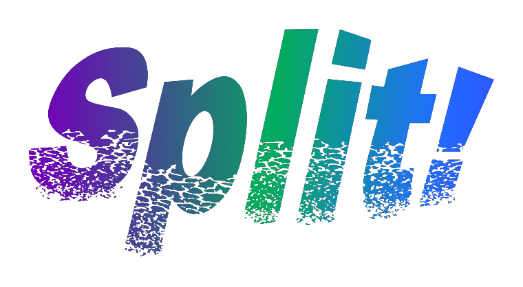  Basic Training TestSplit! splits the soil and residue on a surface by:Dwelling on the soil and residue until it splits.Quietly waiting until the soil and residue isn’t looking and then jumping on top of it.Dwelling on the soil and residue and then agitating the surface to be cleaned so the soil and residue splits.Sending signals into outer space telling where the soil and residue is; then a bolt of electricity hits the soil and residue and splits it.Answer __________What happens to the splitted soil and residue?It disappears from the face of the earth, never to be seen again.It becomes microscopic particles, the parts of what the soil and residue are made of; never going back to the its original state.It turns into what it was originally, like a cup of coffee or a soda, if that is what you are cleaning up.Answer __________How do you pick up the splitted material?Depending on the task you are doing, you need to find a shovel that will match the size of the soil and residue being picked up. Example – a backhoe for very large jobs.Depending on the task you are doing, and how lazy you are, you may just choose to leave it there and have others grind it back into and onto the cleaning surface.Depending on the task you are doing; for carpet extracting it with a machine or a wiping bonnet; hard floors – a wet vacuum or an automatic scrubber; or horizontal and vertical surfaces – using a spray and wipe method and having a second clean wiping cloth available, depending on the soil load.Answer __________What causes residue on surfaces?Detergents that are left over on the surface being cleaned, and not picking it up properly during the cleaning task. When you are not looking, gnomes sneak into your buildings in the middle of the night, and spray residue all over your building’s floors and fixtures.Detergents that are left over on the surface being cleaned, drying on the surface, leaving a residue.Answer __________What is the problem with residue caused by detergent based cleaners?It attracts relatives, that stay at your house too long, and eat all of your food.It attracts soil to the surface where you just cleaned, and creates a buildup, while your surfaces are getting dirtier faster.It attracts soil and bacteria to the surface where you just cleaned, creating buildup of soil and a feeding ground for bacteria.Answer __________What is ATP – Adenosine Triphosphate?A movie on Netflix rated R: Not for Children.The scraping from a frog’s tongue. A new Hollywood Independent Film Festival where the winner receives enough Split! for use in their home for one year.The universal energy molecule in cells, those that are or were recently living.Answer __________What are the three Split! products?Restorative One, Restorative Two and Restorative Three. We just like to say Restorative because it sounds cool.Restorative, Non-Detergent, and Flame Thrower.Restorative, Non- Detergent and Carpet and Upholstery Cleaner.Answer __________When do you use the Restorative (Purple label) Cleaner?When it is the first bottle you can find in your custodial closet.When you hear it yelling at you from down the hall, and it is easier to just use it, then listen to it whine all day.On all surfaces to be cleaned, regardless of what the task is or how large the soil load is. You can use it on all surfaces, as long as the surface is water safe.On tougher built up areas that need restoration, or soils that have built up over time. You can use on all surfaces, as long as the surface is water safe.Answer __________When do you use the Non- Detergent (Green label) Cleaner and the Carpet and Upholstery (Blue label) Cleaner?Whenever you run out of one of the other Split! products.Depending on if you’re feeling green or just a little blue that day.Green is for every day cleaning of hard surfaces and floors; Blue is for everyday cleaning and spotting of carpet and upholstery. Answer __________Why use non-detergent cleaners?They remove very stubborn soils.They remove very stubborn soils and bio-film. It is Green. My boss told me to, so “………..” I better use it.They remove very stubborn soils, bio-film and all residue; and they do not leave any residue. This leaves a surface that will stay cleaner longer and be free from Bio-film right after the initial cleaning. It is Green and very safe for the user and the buildings health. Answer __________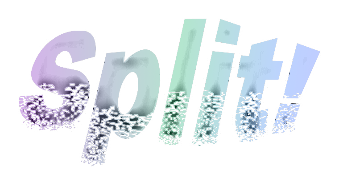 